Objet : Formation à la Certification Complémentaire FLS (CCFLS)Nous accueillons des élèves de plus en plus nombreux et souvent isolés. Certains sont scolarisés directement dans vos établissements, d’autres rejoignent les UPE2A. Tous ont besoin de suivi linguistique quelle qu’en soit la forme. Vous en avez fait l’expérience avec l’accueil des élèves ukrainiens. Les équipes pédagogiques connaissent des difficultés pour l’accueil et le suivi de ces élèves. Leur suivi rejoint la question pédagogique de la différenciation mais elle a une spécificité : celle de l’apprentissage de la langue française et plus particulièrement celle de la langue de l’école. Nous souhaitons développer la certification complémentaire FLS auprès de collègues des 1er et 2nd degrés, de toutes matières générales mais aussi professionnelles, dans le but de les sensibiliser aux spécificités du public allophone et de mailler l’ensemble du territoire de cette expertise. L’inscription à la formation CCFLS se fera sur la page EAFC du site web académique : https://www.ac-versailles.fr/eafc . Dans la partie « Formations individuelles » vous pourrez vous abonner au module 76316 « parcours m@gistère CCFLS ». Elle est ouverte aux enseignants titulaires et contractuels CDIsés désireux de passer l’examen. Elle intègre un parcours M@gistère conçu par les trois académies d’Ile de France, parcours pour lequel un investissement important est demandé et dont l’accès est conditionné par l’utilisation de l’adresse académique. Cette formation hybride de 36h se répartit de la manière suivante : 12h sur la plateforme numérique M@gistère, 21h en présentiel réparties dans les départements de façon à favoriser les échanges et mutualiser les ressources et 3 heures d’observation de classe. Nous organisons une réunion d’information à distance le mercredi 22 juin de 12h à 13h. Inscription obligatoire sur Lien de connexion : https://versailles-event.webex.com/versailles-event/onstage/g.php?MTID=e46541d85ce0edb0ec81355748a5f9dc7 Nous vous remercions de nous aider à construire ce vivier et savons par avance que vous verrez l’intérêt majeur d’une telle expertise dans les établissements.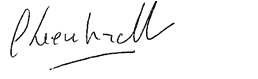 IA-IPR de lettres/FLSCorinne LEENHARDTIA-IPR Corinne LEENHARDTCASNAV 01 30 83 40 68Ce.casnav@ac-versailles.frEAFCMichel MOYSAN01 30 83 46 35Michel.moysan@ac-versailles.fr Versailles, le 01 juin 2022Corinne Leenhardt, IA-IPR Lettres/FLSAMesdames et Messieurs les IA-IPR et IEN LP